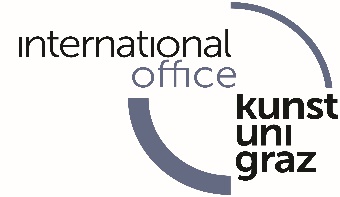  AND PERFORMING ARTS  – (KUNSTUNIVERSITÄT GRAZ)Information and Application Package forExchange Students of theUniversity of Music and Performing Arts Graz2023/24Contents: Information on admissionapplication formstudy confirmationstudy planImportant information for students at the University of Music and Performing Arts Graz – Austria about how to apply at our partner universityStudents of the University of Music and Performing Arts are required to apply with the following documents:Completed form „Antrag auf Zulassung zum Studium (Austausch)“/ “Application Form for Exchange Program students“Please use capital letters only – unless you fill in the form on the computer!“Study-Confirmation” form that needs to be completed, signed and stamped by your academic advisor/study coordinator. Study planTranscript of Records Curriculum vitae2 Letters of recommendation (from two professors of the University of Music and Performing Arts Graz)Separate document with links (URLs) to: A short video introduction to yourself, no more than five minutesPerformances by you or (for composers) of your worksno more than 30 minutes of performance all togetherperformers and conductors should select recorded performances of music from a variety of different  styles/periodscomposers should also include scores of three or four representative works, in pdf formatThese forms have to be submitted via e-mail: international_office@kug.ac.at ) by November 30th, 2022If you have any further questions, please do not hesitate to contact:international_office@kug.ac.at UNIVERSITÄT FÜR MUSIK UND DARSTELLENDE KUNST GRAZ International OfficeLeonhardstraße 15A-8010 GrazAUSTRIAAntrag auf Zulassung zum Studium (Austausch)Application Form for Exchange Program StudentsFüllen Sie bitte dieses Antragsformular am Computer oder in Großbuchstaben vollständig aus!Please fill in this form carefully!  Print or use the computer.Angaben zur Person/ Personal InformationAngaben zum beabsichtigten Studium in …………...…………...  (Bitte Land einfügen.)Information about the intended studies in …………...…………... (Please fill in the country.)Schulabschlusszeugnis (Matura/Abitur)/ High School DiplomaDerzeitiger Studienlevel an der Kunstuniversität Graz / Current level of study at the the University of Music and Performing Arts GrazEnglischkenntnisse/ English knowledgeAntragsbeilagen/ Application documents  (please attach!)Ich erkläre hiermit an Eides statt, dass ich obige Angaben nach bestem Wissen und Gewissen gemacht habe.I hereby declare that all information provided in this application is correct and complete to the best of my knowledge.	  /  /    				Datum/ Date (DD/MM/YY)	Unterschrift/ Signature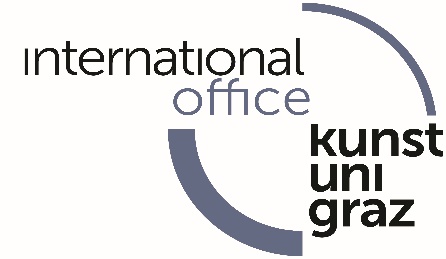 STUDY NOMINATION LETTERAcademic year 2023/2024!! ATTENTION !!This form has to be filled in by the student's academic advisor/study coordinator at the University of Music and Performing Arts GrazName of the exchange program: Bilateral (Joint-Study)Sending institution:Name: Kunstuniversität GrazAddress: Leonhardstraße 15, 8010 GrazAcademic coordinator at the KUG:Name: Denise Schubert, BA BEd PH.D.Address: Leonhardstraße 15, 8010 Graz, AustriaPhone: +43 316 389-1162		E-mail: international_office@kug.ac.at I confirm that (student’s name)is nominated for	 Academic year	 First semester	 Second semester	 	 (fall semester)	 (spring semester)as an exchange student. At the University of Music and Performing Arts Graz - Austria, s/he is enrolled in the following field(s) of study:=>     	in a Bakkalaureat / Bachelor         Master         Diplomsstudium / diploma         Doktorat / PhD  	  /  /    				date	academic coordinator’s signature and stampSTUDY PLANNAME:      :  and Performing Arts  - Planning your studies The Study Plan form is not an early enrolment (pre-registration) form, but helps us to determine in which fields of study you need to be enrolled in at our partner university. Actual enrolment in courses takes place after your arrival and you can still drop and add courses then.The study plan has to be submitted together with the admission documents at our partner university.Proposed study planApprox. 12 hours/week / one US Credit = two ECTS1: Nichtzutreffendes bitte streichenFamilienname/ Last Name:      Vorname/ First Name:      Familienname/ Last Name:      Vorname/ First Name:      Geburtsdatum/ Date of Birth (DD/MM/YY):  /  /    Geschlecht/ Sex: 	 männlich/ male	 weiblich/ female                divers/ diverseGeburtsdatum/ Date of Birth (DD/MM/YY):  /  /    Geschlecht/ Sex: 	 männlich/ male	 weiblich/ female                divers/ diverseStaatszugehörigkeit/ Citizenship:     Muttersprache/ First Language:      	Zustellanschrift/ Mailing address: 	Phone:      	E-mail:      	Heimatanschrift/ Home address:	Phone:      	Gültig bis/ Valid until:   /  /    Heimatuniversität/ Home University: Universität für Musik und darstellende Kunst GrazHeimatuniversität/ Home University: Universität für Musik und darstellende Kunst GrazHaben Sie schon einmal in …………... studiert? / Have you previously studied in …………...? Ja/Yes	 Nein/No	Wenn ja, geben Sie bitte Ihre damalige Matrikelnummer an: 
                                                If so, supply your registration code:      Ich bewerbe mich um Zulassung zum Studium als Austausch-Studierende/r für die Studienrichtung(en)/I apply for admission as an exchange program student for the following field(s) of study: 	=>      Ich beabsichtige in …………... ein zeitlich befristetes Studium zu betreiben/I intend to study at …………... for a limited period of time as a non-degree student: 	Wintersemester 2022/23		Sommersemester 2023			Studienjahr 2022/23	(first / fall semester)	(second / spring semester)	(entire academic year)Name der*des Studierenden - Name of student:      Datum, an dem das Maturazeugnis ausgestellt wurde / Date of issue of High School Diploma:	Tag/Monat/Jahr – /month/year:   /  /     Vorbereitungslehrgang   Bakkalaureat / Bachelor         Master       Diplomsstudium / diploma program         Doktorat / PhD	__________________ ist meine Muttersprache/ ____________________ is my first language	 Deutsch ist nicht meine Muttersprache/ German is not my first language	Meine Englischkenntnisse sind / my English is   sehr gut/ excellent   gut/ good    ausreichend/ sufficient	 Ich verfüge über keine Kenntnisse der englischen Sprache/ I have no knowledge of English.
 Ich bin an einem Intensivkurs Englisch interessiert/ I am interested in an intensive Language Course in EnglishStudienbestätigung/ Study ConfirmationListe gewünschter Lehrveranstaltungen/ Study plan Zeugnisliste/ TranscriptsLebenslauf/ Curriculum VitaeCD/DVD: a 30-minute audition DVD in full figure (long shot) featuring 3 compositions or songs/arias from different historical periods. Voice candidates must include a performance of at least one German Lied or aria in the original German language.Kopie des Reisepasses/ Copy of  identity page in your passportLaufzeit des ausländischen Programmes:…………………………..Semester /Trimester1Laufzeit des ausländischen Programmes:…………………………..Semester /Trimester1Laufzeit des ausländischen Programmes:…………………………..Semester /Trimester1Lehrveranstaltungen der Kunstuniversität GrazLehrveranstaltungen der Kunstuniversität GrazLehrveranstaltungen der Kunstuniversität GrazBezeichnung der ausländischen ProgrammteileAusmaßAusmaßAnerkennung für Lehrveranstaltung / Prüfung gemäß österr. Curriculum:Bezeichnung der ausländischen ProgrammteileSst:CreditsAnerkennung für Lehrveranstaltung / Prüfung gemäß österr. Curriculum:SSt.ECTS-Credits